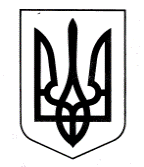 ЗАЗИМСЬКА СІЛЬСЬКА РАДА БРОВАРСЬКОГО РАЙОНУ  КИЇВСЬКОЇ ОБЛАСТІ РІШЕННЯПро надання погодження на отримання спеціального дозволу ТОВ «УКРБУДТРЕСТСЕРВІС» на користування надрами з метою геологічного вивчення пісків ділянки «Погребнянська», що знаходиться на території Зазимської сільської ради Броварського району Київської областіРозглянувши лист Державної служби геології та надр України від 29.09.2020р. № 14685/01-2/11-20, щодо погодження ТОВ «УКРБУДТРЕСТСЕРВІС» видачі спеціального дозволу на користування надрами з метою геологічного вивчення пісків ділянки Погребнянська, що знаходиться на території Зазимської сільської ради Броварського району Київської області, керуючись п. 36 ст. 26 Закону України «Про місцеве самоврядування в Україно», ст. 10 Кодексу України про надра, п. 9 Порядку надання спеціальних дозволів на користування надрами, затвердженого постановою Кабінету Міністрів України від 30.05.2011 року № 615, враховуючи позитивні висновки і рекомендації постійної комісії з питань житлово-комунального господарства, природокористування, екології та благоустрою Зазимська сільська рада,ВИРІШИЛА:Надати погодження ТОВ «УКРБУДТРЕСТСЕРВІС» на отримання спеціального дозволу на користування надрами з метою геологічного вивчення пісків ділянки Погребнянська, що знаходиться на території села Погреби Зазимської сільської ради Броварського району Київської області (Без права проводити господарську діяльність з видобування піску).Контроль за виконанням цього рішення покласти на постійну комісію з питань житлово-комунального господарства, природокористування, екології та благоустрою.Сільський голова	Віталій КРУПЕНКОc. Зазим’є10 грудня 2020 року№  46 - 02-позачергової – VIIІІ пленарне засідання